Во исполнение муниципальной программы «Развитие физической культуры и спорта МО МР «Печора», утвержденной постановлением администрации МР «Печора» от 31.12.2019 года № 1676, в целях пропаганды здорового образа жизни и дальнейшего развития авиамодельного спорта в Республике Коми Провести 24 – 25 сентября 2022 года Первенство Республики Коми по авиамодельному спорту среди юношей и девушек 10-14 лет, класс F-2D (далее Первенство). Отделу молодежной политики, физкультуры и спорта (Бобровицкий С.С.) оказать содействие в подготовке и организации Первенства.Организатором Первенства назначить Сунцова И.Д. - главного судью соревнований (по согласованию). Ответственность за проведение Первенства и соблюдение порядка возложить на главную судейскую коллегию (по согласованию).Региональное отделение ООО «Федерация авиамодельного спорта России подготовить место проведения Первенства.Отделу информационно – аналитической работы и контроля (Бревнова Ж.В.) обеспечить информационное сопровождение Первенства.Рекомендовать:ОМВД России по г. Печоре (Семенюк Ю.В.) обеспечить охрану общественного порядка во время проведения Первенства (по согласованию).Настоящее распоряжение подлежит размещению на официальном сайте муниципального района «Печора».Контроль за исполнением распоряжения возложить на заместителя руководителя администрации О.И. Фетисова.Глава муниципального района-руководитель администрации                                                                         В.А. СеровАДМИНИСТРАЦИЯ МУНИЦИПАЛЬНОГО РАЙОНА «ПЕЧОРА»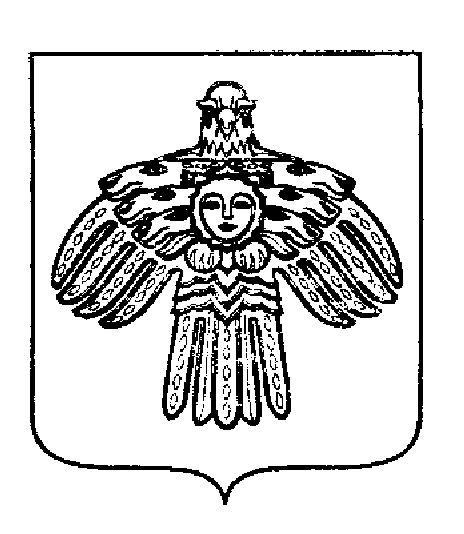 «ПЕЧОРА»  МУНИЦИПАЛЬНÖЙ  РАЙÖНСААДМИНИСТРАЦИЯ РАСПОРЯЖЕНИЕТШÖКТÖМРАСПОРЯЖЕНИЕТШÖКТÖМРАСПОРЯЖЕНИЕТШÖКТÖМ  23   августа  2022 г.г. Печора,  Республика Коми           №  573  - рО проведении Первенства Республики Коми по авиамодельному спорту среди юношей и девушек 10-14 лет, класс F-2D